Подготовительная группа №6 «Снегурочка»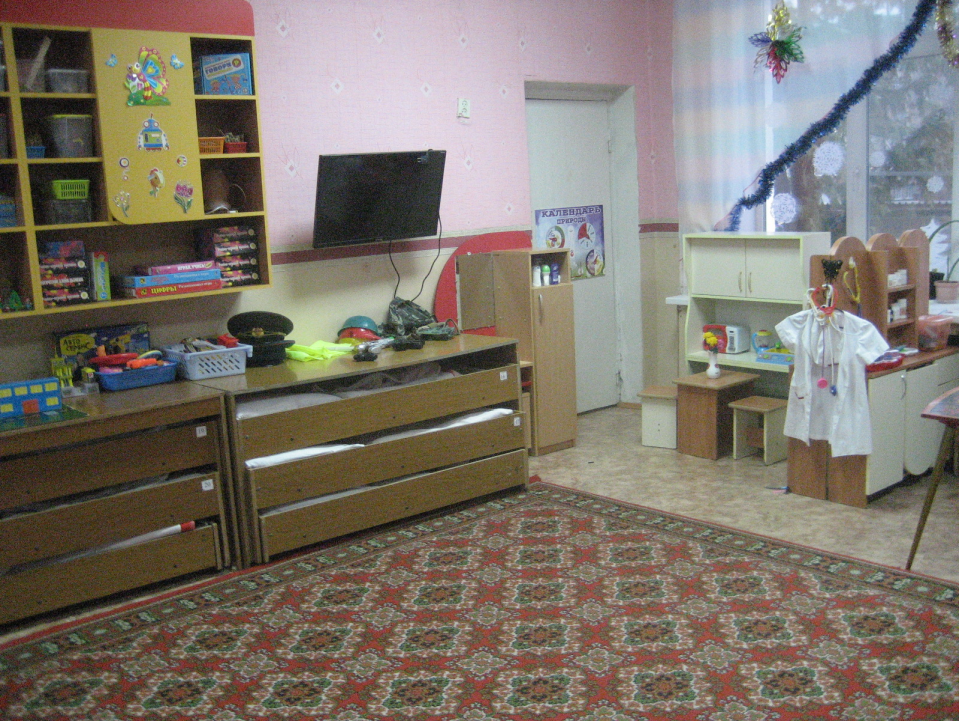 ПЕРЕЧЕНЬКоличествоДетская мебельШкафчики для одежды33Банкетки2столы7стулья30кровати9Мягкий диван1Мягкое кресло1Шкаф навесной «Непоседа»4Банкетка на колесах1Игровое оборудованиеИгровой модуль «Кухня»1Игровой модуль «Магазин»1Полка книжная2Табурет маленький4Блоки Дьенеша10Уникуб2Шнуровки простые4Мозаика с основой3Набор кубиков2Конструктор «Лего» «Город»2Конструктор «Юный архитектор»1Доска с вкладышами2Комплект настольно-печатных игр15Наборы карточек с изображениями14Набор «Муляжи фруктов и овощей»5 Игровой тематический набор «Дикие животные»2Игровой тематический набор «Домашние животные»2Кукла в одежде большая2Кукла в одежде маленькая4Комплект одежды для кукол2Коляска для кукол5Комплект мебели для кукол1Кукольная кровать 2Комплект кукольного постельного белья2Комплект кухонной посуды2Комплект столовой посуды2Грузовые и легковые автомобили5Игровой модуль «Заправка с машинами»1Шапки-маски для театрализованной деятельности15Лейка детская пластмассовая3Куклы для театрализованной деятельности8Куклы пальчиковые11Настольный кукольный театр3Гармошка1Металлофоны2Бубны2Стиральная машинка1Доска гладильная1Утюги пластмассовые2Обруч пластмассовый3Кольцеброс2Мягкий конструктор1Игровой модуль «Вокзал»1Мячи резиновые малые5Мячи резиновые большие2Надувные мячи3Массажная дорожка3Скакалки7Набор кеглей2